Alfabeto en zapoteco surDis te´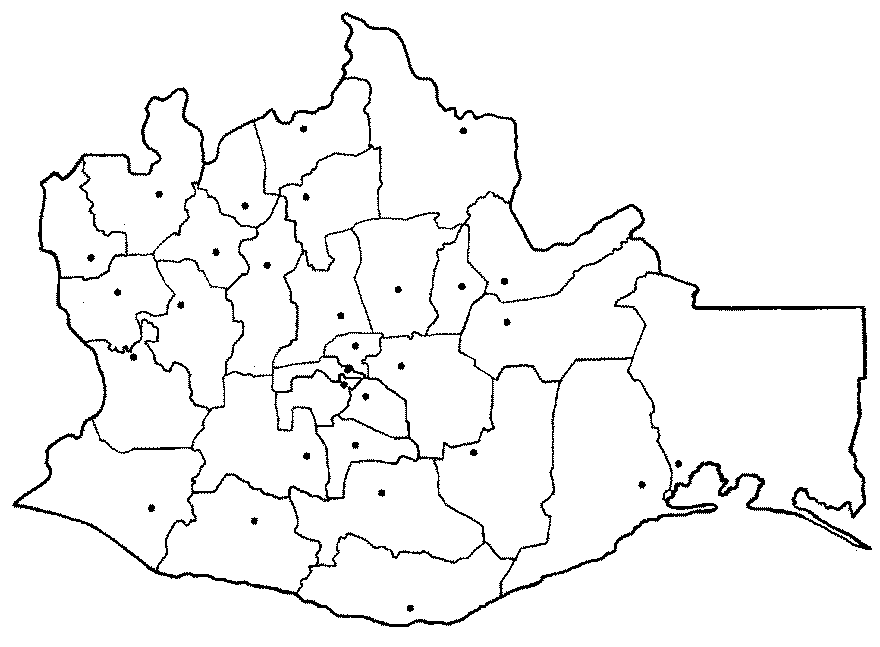 Elaboro: Nérida Dalila Ambrosio Antonio.Grupo: 101 primaria.IntroducciónA partir de las palabras buscadas en el diccionario zapoteco sur de San Agustín Loxicha, se llevó a cabo la selección de las palabras que hoy en día su uso ya no es muy aplicada por las personas, el préstamo del español han interferido en ella. 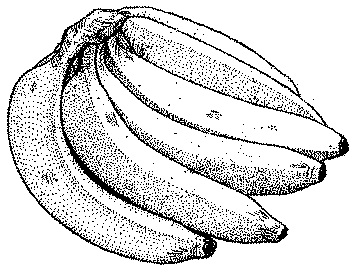 B 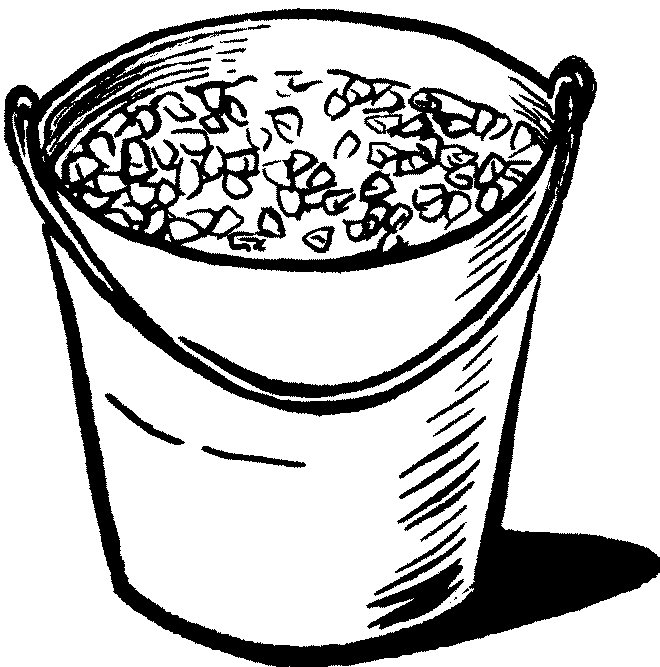 B	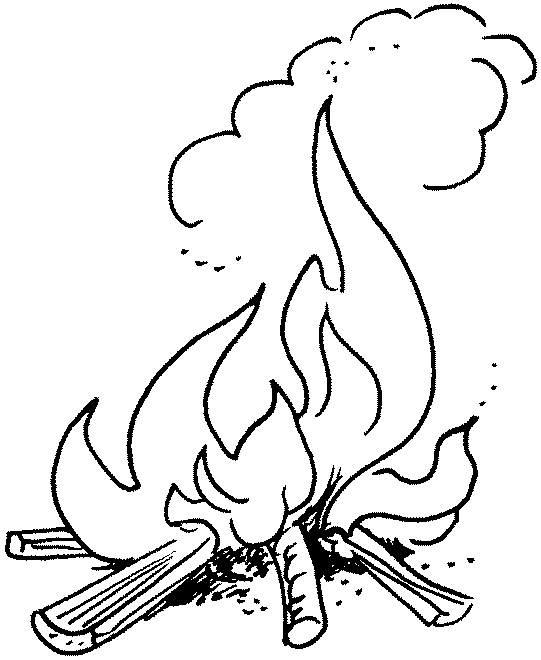 B	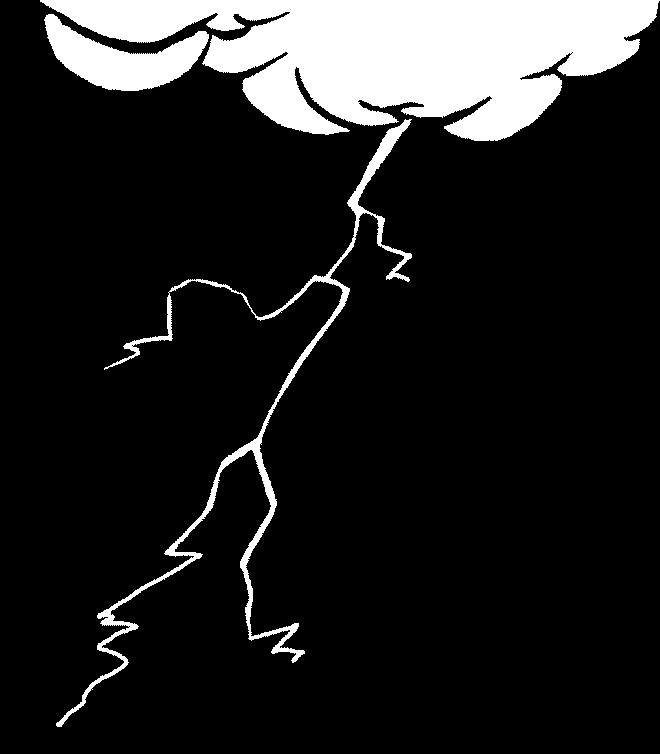 C	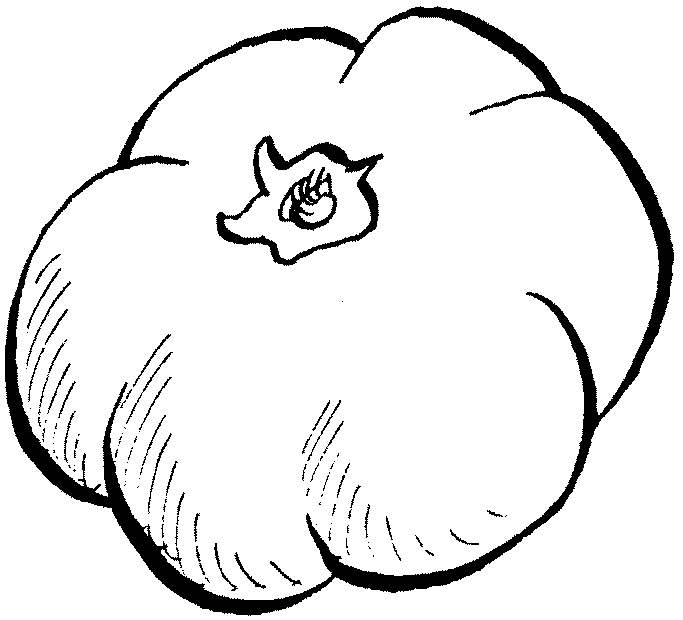 C	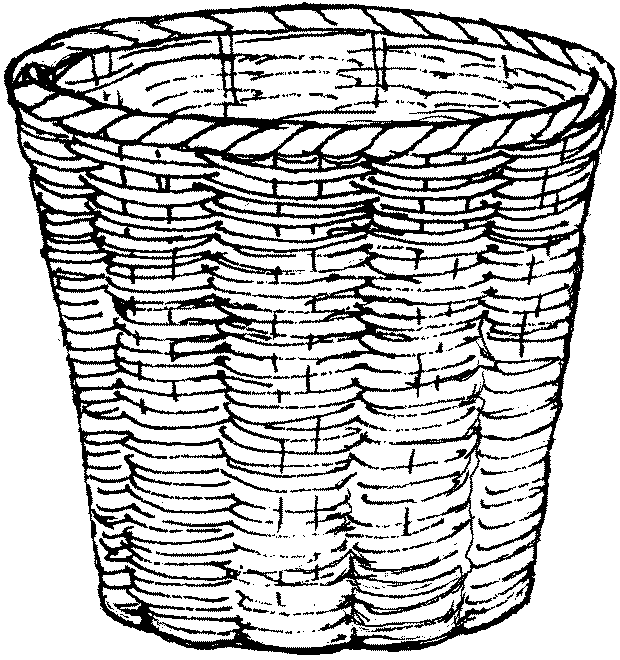 D	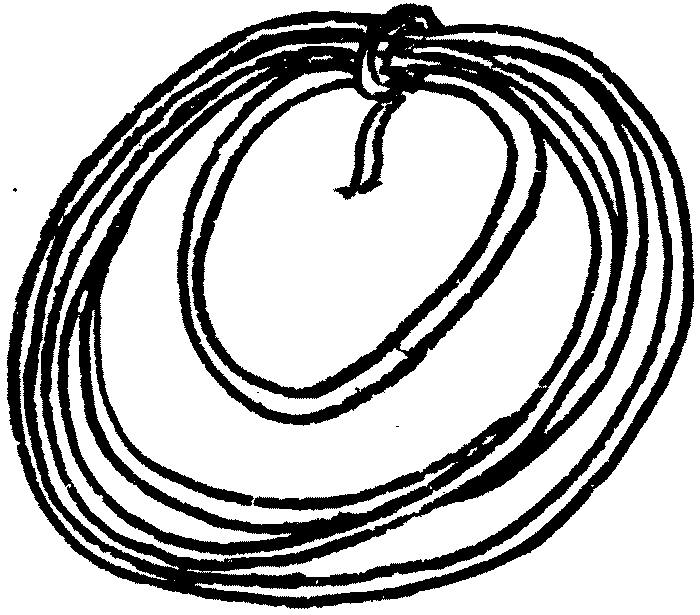 D	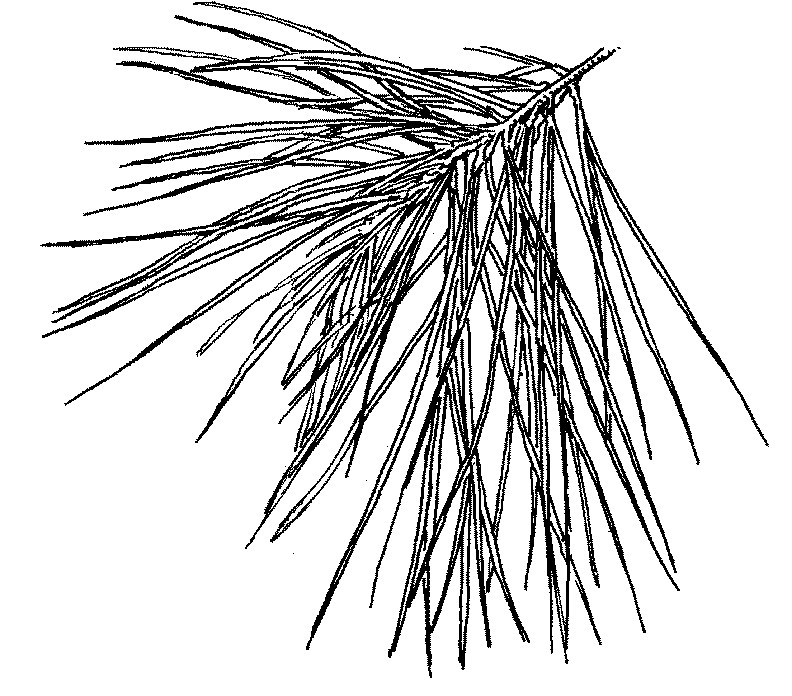 F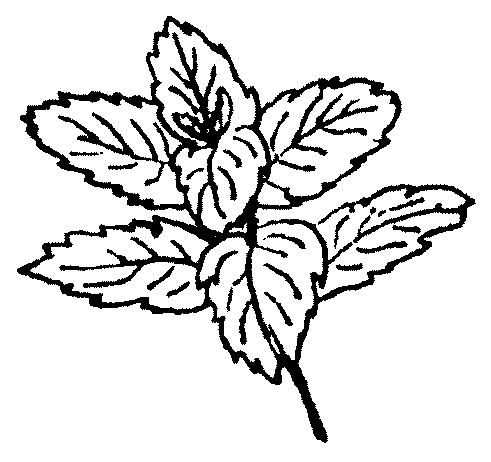 G	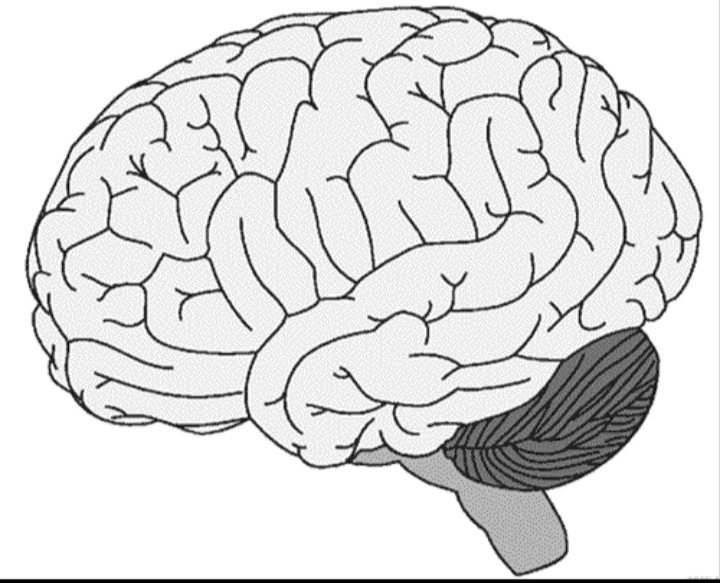 G	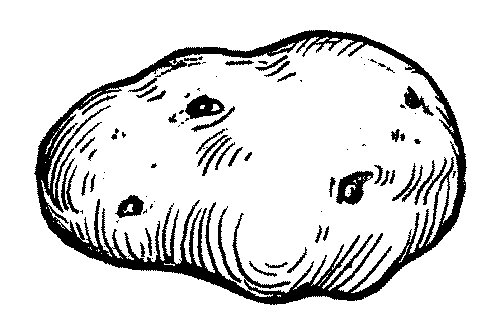 K	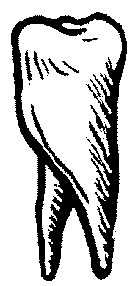 K	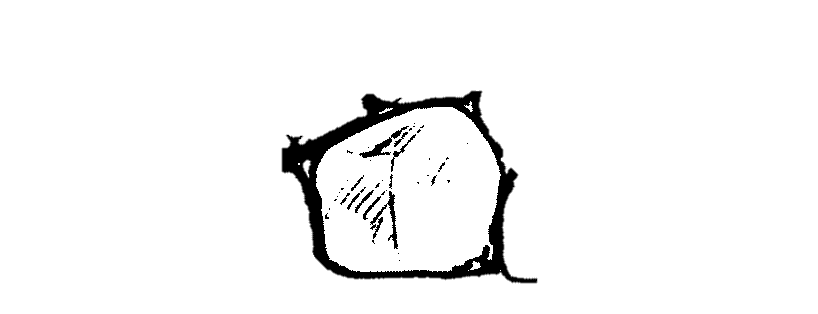 K 	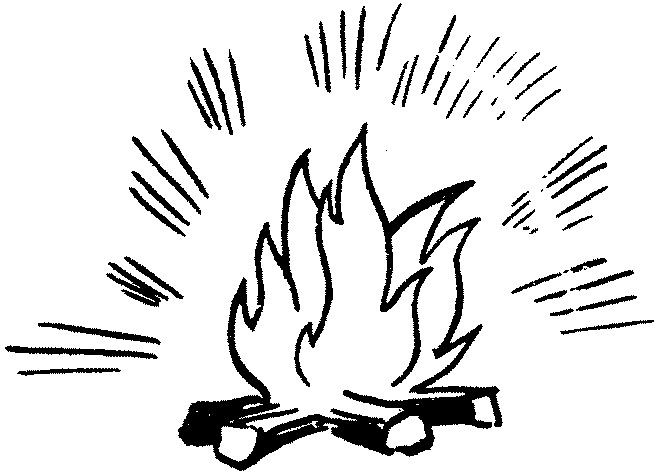 L	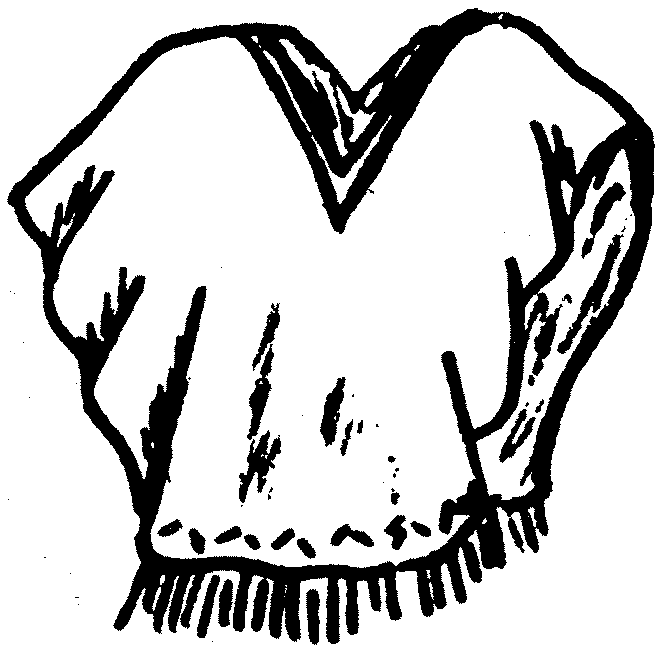 L	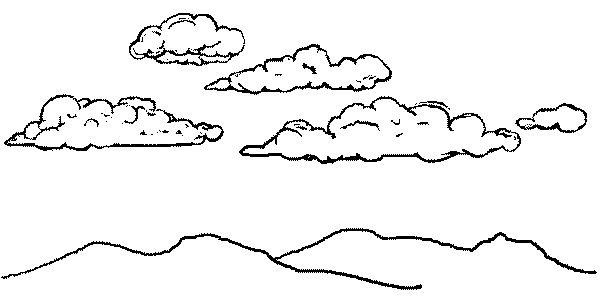 M	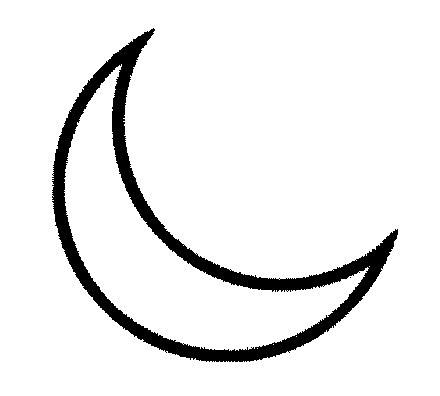 Luna M	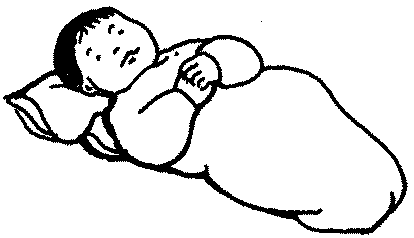 M	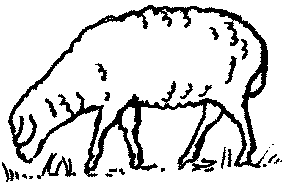 M	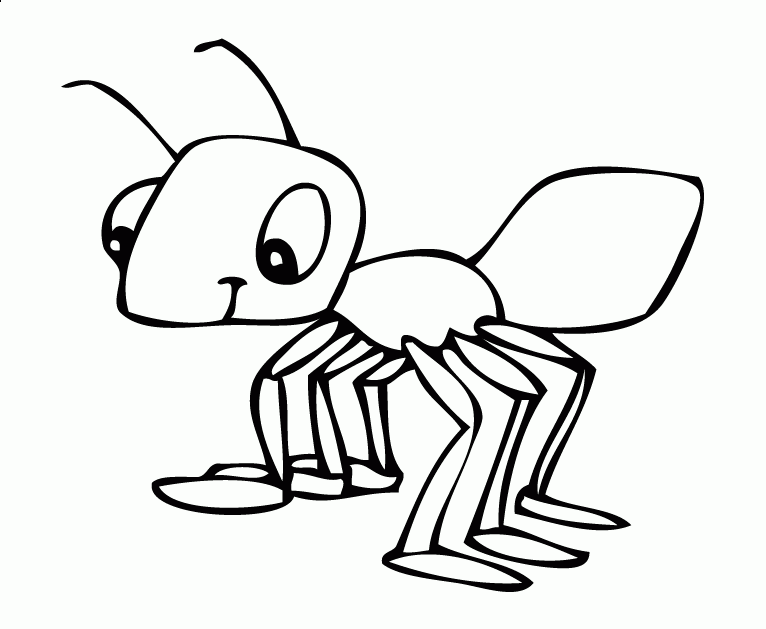 N	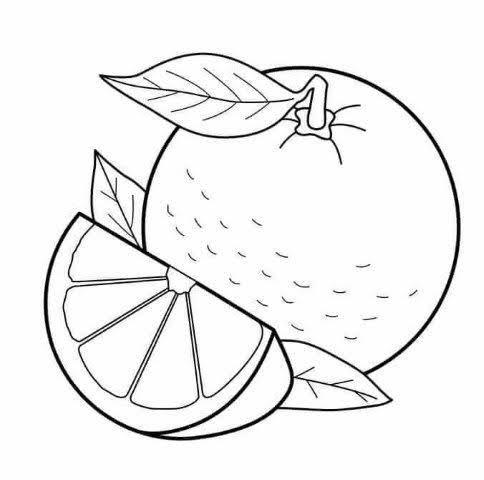 N	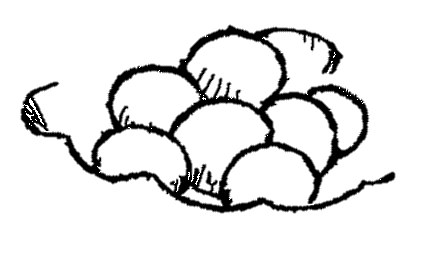 N	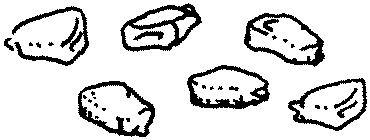 O	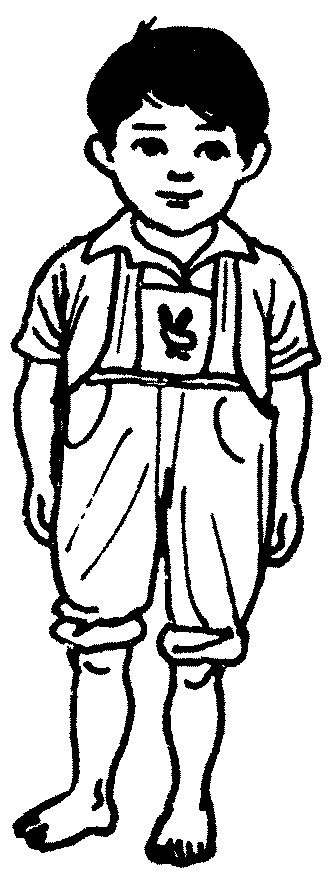 P	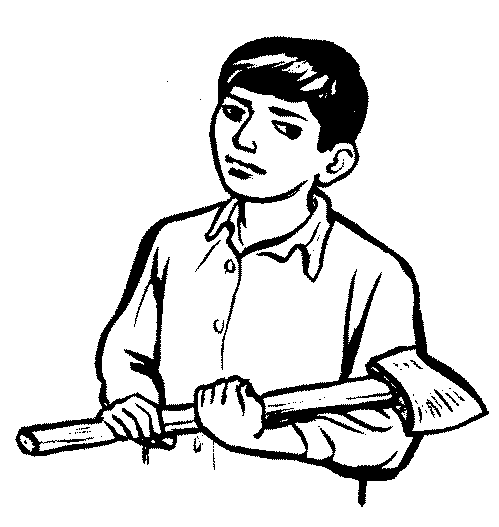 R	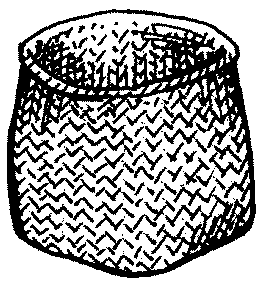 	Tenate 	T	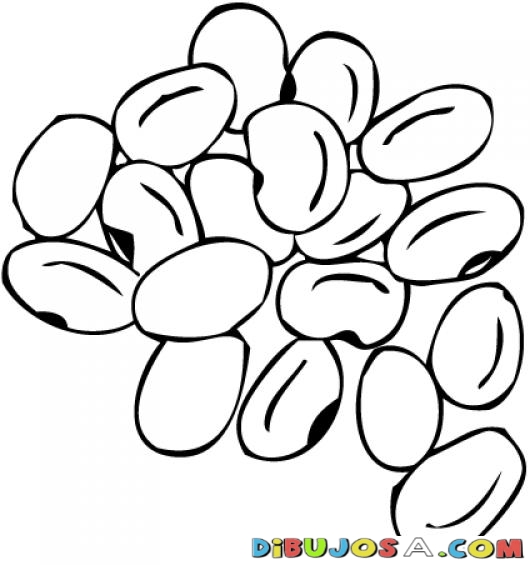 T	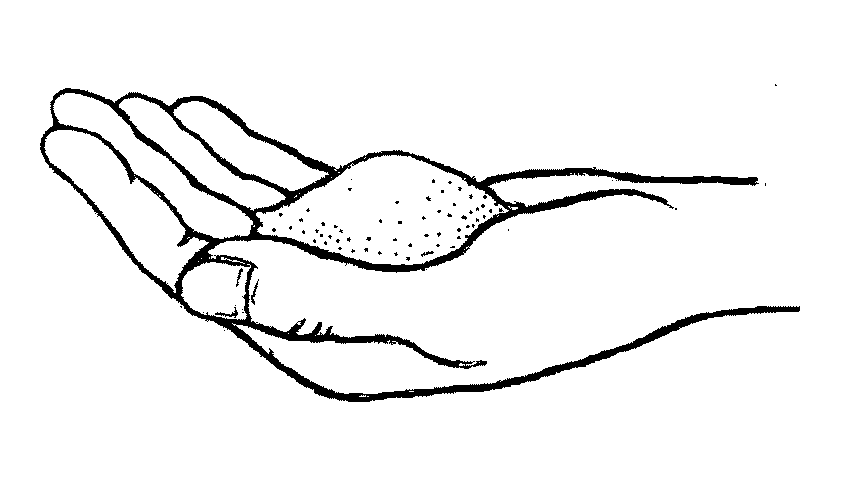 W	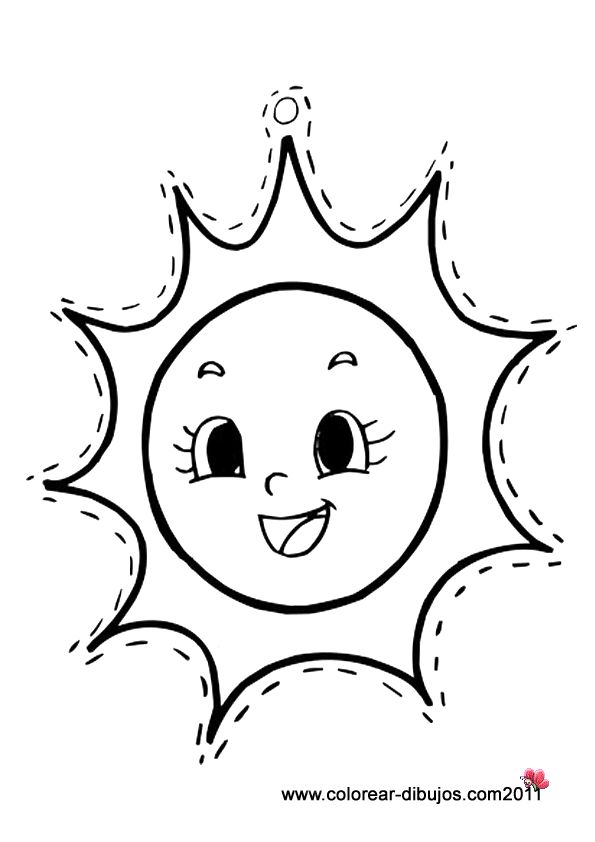 W	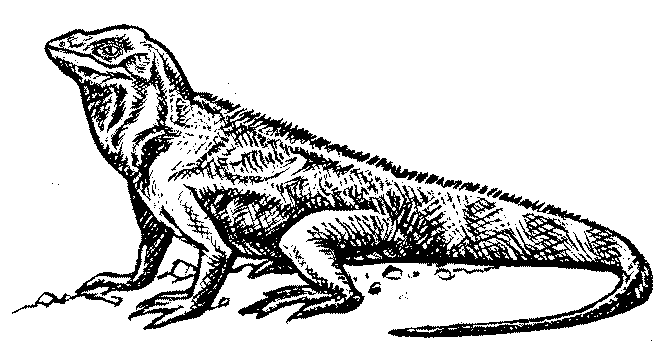 X	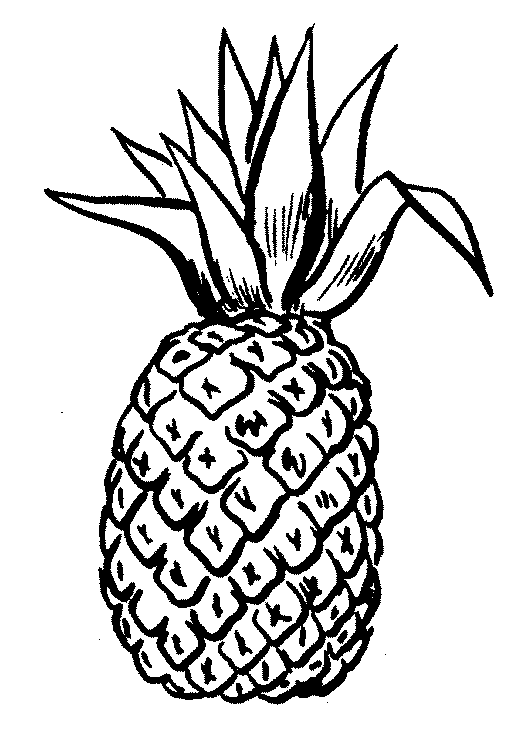 X	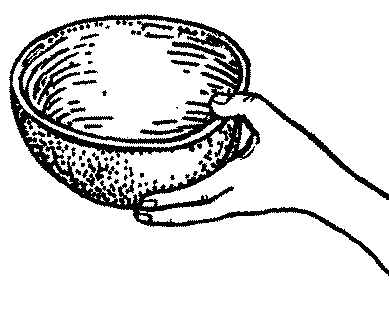 X	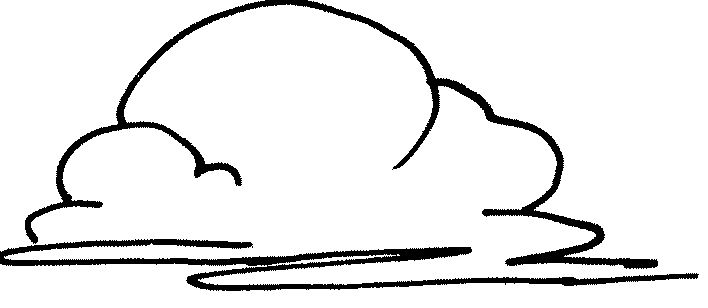 Y	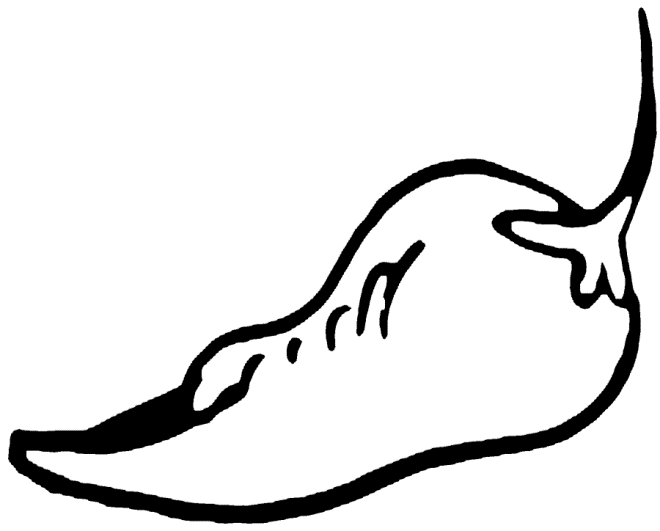 Y	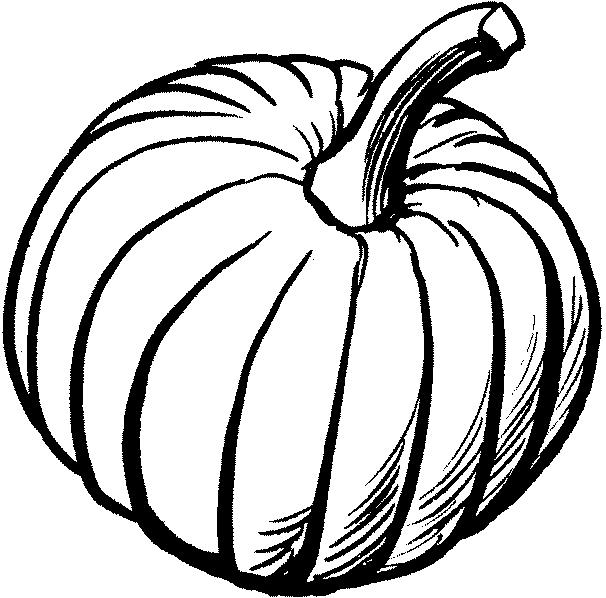 Y	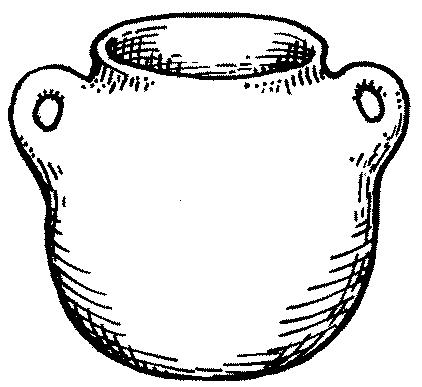 Z	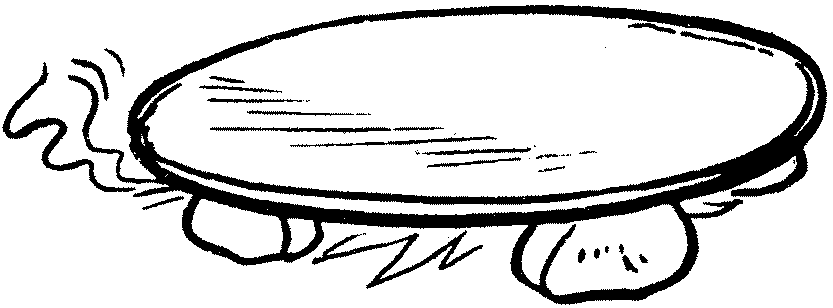 Comal